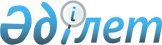 О внесении изменений в решение Жылыойского районного маслихата "О районном бюджете на 2022-2024 годы" от 27 декабря 2021 года № 14-1Решение Жылыойского районного маслихата Атырауской области от 30 марта 2022 года № 17-1
      Жылыойский районный маслихат РЕШИЛ:
      1. Внести в решение Жылыойского районного маслихата "О районном бюджете на 2022-2024 годы" от 27 декабря 2021 года №14-1 (зарегистрированное в реестре государственной регистрации нормативных правовых актов под № 26290) следующие изменения:
      пункт 1 изложить в новой редакции:
       "1. Утвердить районный бюджет на 2022-2024 годы согласно приложениям 1, 2 и 3 соответственно, в том числе на 2022 год в следующих объемах:
      1) доходы – 51 843 435 тысяч тенге, в том числе:
      налоговые поступления – 48 311 778 тысяч тенге;
      неналоговые поступления – 29 609 тысяч тенге;
      поступления от продажи основного капитала – 219 450 тысяч тенге;
      поступления трансфертов – 3 282 598 тысяч тенге;
      2) затраты – 52 427 943 тысяч тенге; 
      3) чистое бюджетное кредитование – 15 243 тысяч тенге, в том числе:
      бюджетные кредиты – 18 378 тысяч тенге;
      погашение бюджетных кредитов – 3 135 тысяч тенге;
      4) сальдо по операциям с финансовыми активами – 0 тысяч тенге, в том числе:
      приобретение финансовых активов – 0 тысяч тенге;
      поступления от продажи финансовых активов государства – 0 тысяч тенге;
      5) дефицит (профицит) бюджета – - 599 751 тысяч тенге;
      6) финансирование дефицита (использование профицита) бюджета - 599 751 тысяч тенге:
      поступление займов – 18 378 тысяч тенге;
      погашение займов – 3 135 тысяч тенге;
      используемые остатки бюджетных средств – 584 508 тысяч тенге."
      2. Приложение 1 к указанному решению изложить в новой редакции согласно приложению к настоящему решению.
      3. Настоящее решение вводится в действие с 1 января 2022 года. Уточненный бюджет на 2022 год
					© 2012. РГП на ПХВ «Институт законодательства и правовой информации Республики Казахстан» Министерства юстиции Республики Казахстан
				
      Секретарь районного маслихата

С. Таласов
Приложение 1 к решению
Жылыойского районного
маслихата от 30 марта
2022 года № 17-1Приложение 1 к решению
Жылыойского районного
маслихата от 27 декабря
2021 года № 14-1
Категория
Категория
Категория
Категория
Категория
Категория
Категория
Категория
Категория
Категория
Сумма (тысяча тенге)
Класс
Класс
Класс
Класс
Класс
Класс
Класс
Класс
Класс
Сумма (тысяча тенге)
Подкласс
Подкласс
Подкласс
Подкласс
Подкласс
Подкласс
Сумма (тысяча тенге)
Наименование
Наименование
Наименование
Наименование
Наименование
Сумма (тысяча тенге)
І. Доходы
І. Доходы
І. Доходы
І. Доходы
І. Доходы
51 843 435
1
Налоговые поступления
Налоговые поступления
Налоговые поступления
Налоговые поступления
Налоговые поступления
48311778
01
01
01
Подоходный налог
Подоходный налог
Подоходный налог
Подоходный налог
Подоходный налог
351648
1
Корпоративный подоходный налог
Корпоративный подоходный налог
Корпоративный подоходный налог
Корпоративный подоходный налог
Корпоративный подоходный налог
351648
04
04
04
Налоги на собственность
Налоги на собственность
Налоги на собственность
Налоги на собственность
Налоги на собственность
47804990
1
Налоги на имущество
Налоги на имущество
Налоги на имущество
Налоги на имущество
Налоги на имущество
47708633
3
Земельный налог
Земельный налог
Земельный налог
Земельный налог
Земельный налог
34261
4
Налог на транспортные средства
Налог на транспортные средства
Налог на транспортные средства
Налог на транспортные средства
Налог на транспортные средства
62096
05
05
05
Внутренние налоги на товары, работы и услуги
Внутренние налоги на товары, работы и услуги
Внутренние налоги на товары, работы и услуги
Внутренние налоги на товары, работы и услуги
Внутренние налоги на товары, работы и услуги
119728
2
Акцизы
Акцизы
Акцизы
Акцизы
Акцизы
15550
3
Поступления за использование природных и других ресурсов
Поступления за использование природных и других ресурсов
Поступления за использование природных и других ресурсов
Поступления за использование природных и других ресурсов
Поступления за использование природных и других ресурсов
53441
4
Сборы за ведение предпринимательской и профессиональной деятельности
Сборы за ведение предпринимательской и профессиональной деятельности
Сборы за ведение предпринимательской и профессиональной деятельности
Сборы за ведение предпринимательской и профессиональной деятельности
Сборы за ведение предпринимательской и профессиональной деятельности
50737
08
08
08
Обязательные платежи, взымаемые за совершение юридически значимых действий и (или) выдачу документов уполномоченными на то государственными органами или должностными лицами
Обязательные платежи, взымаемые за совершение юридически значимых действий и (или) выдачу документов уполномоченными на то государственными органами или должностными лицами
Обязательные платежи, взымаемые за совершение юридически значимых действий и (или) выдачу документов уполномоченными на то государственными органами или должностными лицами
Обязательные платежи, взымаемые за совершение юридически значимых действий и (или) выдачу документов уполномоченными на то государственными органами или должностными лицами
Обязательные платежи, взымаемые за совершение юридически значимых действий и (или) выдачу документов уполномоченными на то государственными органами или должностными лицами
35412
1
Государственная пошлина
Государственная пошлина
Государственная пошлина
Государственная пошлина
Государственная пошлина
35412
2
Неналоговые поступления
Неналоговые поступления
Неналоговые поступления
Неналоговые поступления
Неналоговые поступления
29609
01
01
01
Доходы от государственной собственности
Доходы от государственной собственности
Доходы от государственной собственности
Доходы от государственной собственности
Доходы от государственной собственности
12789
5
Доходы от аренды имущества, находящегося в государственной собственности
Доходы от аренды имущества, находящегося в государственной собственности
Доходы от аренды имущества, находящегося в государственной собственности
Доходы от аренды имущества, находящегося в государственной собственности
Доходы от аренды имущества, находящегося в государственной собственности
3237
9
Прочие доходы от государственной собственности
Прочие доходы от государственной собственности
Прочие доходы от государственной собственности
Прочие доходы от государственной собственности
Прочие доходы от государственной собственности
9552
04
04
04
 Штрафы, пени, санкции, взыскания, налагаемые государственными учреждениями, финансируемыми из государственного бюджета, а также содержащимися и финансируемыми из бюджета (сметы расходов) Национального Банка Республики Казахстан 
 Штрафы, пени, санкции, взыскания, налагаемые государственными учреждениями, финансируемыми из государственного бюджета, а также содержащимися и финансируемыми из бюджета (сметы расходов) Национального Банка Республики Казахстан 
 Штрафы, пени, санкции, взыскания, налагаемые государственными учреждениями, финансируемыми из государственного бюджета, а также содержащимися и финансируемыми из бюджета (сметы расходов) Национального Банка Республики Казахстан 
 Штрафы, пени, санкции, взыскания, налагаемые государственными учреждениями, финансируемыми из государственного бюджета, а также содержащимися и финансируемыми из бюджета (сметы расходов) Национального Банка Республики Казахстан 
 Штрафы, пени, санкции, взыскания, налагаемые государственными учреждениями, финансируемыми из государственного бюджета, а также содержащимися и финансируемыми из бюджета (сметы расходов) Национального Банка Республики Казахстан 
300
1
 Штрафы, пени, санкции, взыскания, налагаемые государственными учреждениями, финансируемыми из государственного бюджета, а также содержащимися и финансируемыми из бюджета (сметы расходов) Национального Банка Республики Казахстан, за исключением поступлений от организаций нефтяного сектора и в Фонд компенсации потерпевшим
 Штрафы, пени, санкции, взыскания, налагаемые государственными учреждениями, финансируемыми из государственного бюджета, а также содержащимися и финансируемыми из бюджета (сметы расходов) Национального Банка Республики Казахстан, за исключением поступлений от организаций нефтяного сектора и в Фонд компенсации потерпевшим
 Штрафы, пени, санкции, взыскания, налагаемые государственными учреждениями, финансируемыми из государственного бюджета, а также содержащимися и финансируемыми из бюджета (сметы расходов) Национального Банка Республики Казахстан, за исключением поступлений от организаций нефтяного сектора и в Фонд компенсации потерпевшим
 Штрафы, пени, санкции, взыскания, налагаемые государственными учреждениями, финансируемыми из государственного бюджета, а также содержащимися и финансируемыми из бюджета (сметы расходов) Национального Банка Республики Казахстан, за исключением поступлений от организаций нефтяного сектора и в Фонд компенсации потерпевшим
 Штрафы, пени, санкции, взыскания, налагаемые государственными учреждениями, финансируемыми из государственного бюджета, а также содержащимися и финансируемыми из бюджета (сметы расходов) Национального Банка Республики Казахстан, за исключением поступлений от организаций нефтяного сектора и в Фонд компенсации потерпевшим
300
06
06
06
Прочие неналоговые поступления
Прочие неналоговые поступления
Прочие неналоговые поступления
Прочие неналоговые поступления
Прочие неналоговые поступления
16520
1
Прочие неналоговые поступления
Прочие неналоговые поступления
Прочие неналоговые поступления
Прочие неналоговые поступления
Прочие неналоговые поступления
16520
3
Поступления от продажи основного капитала
Поступления от продажи основного капитала
Поступления от продажи основного капитала
Поступления от продажи основного капитала
Поступления от продажи основного капитала
219450
03
03
03
Продажа земли и нематериальных активов
Продажа земли и нематериальных активов
Продажа земли и нематериальных активов
Продажа земли и нематериальных активов
Продажа земли и нематериальных активов
219450
1
Продажа земли
Продажа земли
Продажа земли
Продажа земли
Продажа земли
206212
2
Продажа нематериальных активов
Продажа нематериальных активов
Продажа нематериальных активов
Продажа нематериальных активов
Продажа нематериальных активов
13238
4
Поступления трансфертов
Поступления трансфертов
Поступления трансфертов
Поступления трансфертов
Поступления трансфертов
3 282 598
01
01
01
Трансферты из нижестоящих органов государственного управления
Трансферты из нижестоящих органов государственного управления
Трансферты из нижестоящих органов государственного управления
Трансферты из нижестоящих органов государственного управления
Трансферты из нижестоящих органов государственного управления
11
3
Трансферты из бюджетов городов районного значения, сел, поселков, сельских округов
Трансферты из бюджетов городов районного значения, сел, поселков, сельских округов
Трансферты из бюджетов городов районного значения, сел, поселков, сельских округов
Трансферты из бюджетов городов районного значения, сел, поселков, сельских округов
Трансферты из бюджетов городов районного значения, сел, поселков, сельских округов
11
02
02
02
Трансферты из вышестоящих органов государственного управления
Трансферты из вышестоящих органов государственного управления
Трансферты из вышестоящих органов государственного управления
Трансферты из вышестоящих органов государственного управления
Трансферты из вышестоящих органов государственного управления
3 282 587
2
Трансферты из областного бюджета
Трансферты из областного бюджета
Трансферты из областного бюджета
Трансферты из областного бюджета
Трансферты из областного бюджета
3 282 587
Функциональная группа
Функциональная группа
Функциональная группа
Функциональная группа
Функциональная группа
Функциональная группа
Функциональная группа
Функциональная группа
Функциональная группа
Функциональная группа
Сумма (тысяча тенге)
Администратор бюджетных программ
Администратор бюджетных программ
Администратор бюджетных программ
Администратор бюджетных программ
Администратор бюджетных программ
Администратор бюджетных программ
Администратор бюджетных программ
Администратор бюджетных программ
Сумма (тысяча тенге)
Программа
Программа
Программа
Программа
Сумма (тысяча тенге)
Наименование
Наименование
Сумма (тысяча тенге)
ІІ. Расходы
ІІ. Расходы
52427943
01
01
Государственные услуги общего характера
Государственные услуги общего характера
1149485
112
112
112
112
Аппарат маслихата района (города областного значения)
Аппарат маслихата района (города областного значения)
44964
001
001
Услуги по обеспечению деятельности маслихата района (города областного значения)
Услуги по обеспечению деятельности маслихата района (города областного значения)
41964
003
003
Капитальные расходы государственных органов
Капитальные расходы государственных органов
3000
122
122
122
122
Аппарат акима района (города областного значения)
Аппарат акима района (города областного значения)
140353
001
001
Услуги по обеспечению деятельности акима района (города областного значения)
Услуги по обеспечению деятельности акима района (города областного значения)
140353
459
459
459
459
Отдел экономики и финансов района (города областного значения)
Отдел экономики и финансов района (города областного значения)
2500
003
003
Проведение оценки имущества в целях налогооблажения
Проведение оценки имущества в целях налогооблажения
2000
010
010
Приватизация, управление коммунальным имуществом, постприватизационная деятельность и регулирование споров, связанных с этим
Приватизация, управление коммунальным имуществом, постприватизационная деятельность и регулирование споров, связанных с этим
500
454
454
454
454
Отдел предпринимательства и сельского хозяйства района (города областного значения)
Отдел предпринимательства и сельского хозяйства района (города областного значения)
32839
001
001
Услуги по реализации государственной политики на местном уровне в области развития предпринимательства и сельского хозяйства
Услуги по реализации государственной политики на местном уровне в области развития предпринимательства и сельского хозяйства
32839
459
459
459
459
Отдел экономики и финансов района (города областного значения)
Отдел экономики и финансов района (города областного значения)
174764
001
001
Услуги по реализации государственной политики в области формирования и развития экономической политики, государственного планирования, исполнения бюджета и управления коммунальной собственностью района (города областного значения)
Услуги по реализации государственной политики в области формирования и развития экономической политики, государственного планирования, исполнения бюджета и управления коммунальной собственностью района (города областного значения)
71100
015
015
Капитальные расходы государственных органов
Капитальные расходы государственных органов
2218
113
113
Целевые текущие трансферты нижестоящим бюджетам
Целевые текущие трансферты нижестоящим бюджетам
101446
467
467
467
467
Отдел строительства района (города областного значения)
Отдел строительства района (города областного значения)
274182
040
040
Развитие объектов государственных органов
Развитие объектов государственных органов
274182
486
486
486
486
Отдел земельных отношений, архитектуры и градостроительства района (города областного значения)
Отдел земельных отношений, архитектуры и градостроительства района (города областного значения)
40477
001
001
Услуги по реализации государственной политики в области регулирования земельных отношений, архитектуры и градостроительства на местном уровне
Услуги по реализации государственной политики в области регулирования земельных отношений, архитектуры и градостроительства на местном уровне
40122
003
003
Капитальные расходы государственных органов
Капитальные расходы государственных органов
355
492
492
492
492
Отдел жилищно-коммунального хозяйства, пассажирского транспорта, автомобильных дорог и жилищной инспекции района (города областного значения)
Отдел жилищно-коммунального хозяйства, пассажирского транспорта, автомобильных дорог и жилищной инспекции района (города областного значения)
385229
001
001
 Услуги по реализации государственной политики на местном уровне в области жилищно-коммунального хозяйства, пассажирского транспорта, автомобильных дорог и жилищной инспекции 
 Услуги по реализации государственной политики на местном уровне в области жилищно-коммунального хозяйства, пассажирского транспорта, автомобильных дорог и жилищной инспекции 
72172
013
013
Капитальные расходы государственных органов
Капитальные расходы государственных органов
1569
113
113
Целевые текущие трансферты нижестоящим бюджетам
Целевые текущие трансферты нижестоящим бюджетам
311488
801
801
801
801
Отдел занятости, социальных программ и регистрации актов гражданского состояния района (города областного значения)
Отдел занятости, социальных программ и регистрации актов гражданского состояния района (города областного значения)
54177
001
001
Услуги по реализации государственной политики на местном уровне в сфере занятости, социальных программ и регистрации актов гражданского состояния
Услуги по реализации государственной политики на местном уровне в сфере занятости, социальных программ и регистрации актов гражданского состояния
54177
02
02
Оборона
Оборона
10234
122
122
122
122
Аппарат акима района (города областного значения)
Аппарат акима района (города областного значения)
10234
005
005
Мероприятия в рамках исполнения всеобщей воинской обязанности
Мероприятия в рамках исполнения всеобщей воинской обязанности
10234
06
06
Социальная помощь и социальное обеспечение
Социальная помощь и социальное обеспечение
675660
801
801
801
801
Отдел занятости, социальных программ и регистрации актов гражданского состояния района (города областного значения)
Отдел занятости, социальных программ и регистрации актов гражданского состояния района (города областного значения)
619267
010
010
Государственная адресная социальная помощь
Государственная адресная социальная помощь
54890
004
004
Программа занятости
Программа занятости
240898
006
006
Оказание социальной помощи на приобретение топлива специалистам образования, социального обеспечения, культуры, спорта и ветеринарии в сельской местности в соответствии с законодательством Республики Казахстан
Оказание социальной помощи на приобретение топлива специалистам образования, социального обеспечения, культуры, спорта и ветеринарии в сельской местности в соответствии с законодательством Республики Казахстан
2750
007
007
Оказание жилищной помощи
Оказание жилищной помощи
800
009
009
Материальное обеспечение детей-инвалидов, воспитывающихся и обучающихся на дому
Материальное обеспечение детей-инвалидов, воспитывающихся и обучающихся на дому
2500
011
011
Социальная помощь отдельным категориям нуждающихся граждан по решениям местных представительных органов
Социальная помощь отдельным категориям нуждающихся граждан по решениям местных представительных органов
90980
014
014
Оказание социальной помощи нуждающимся гражданам на дому
Оказание социальной помощи нуждающимся гражданам на дому
37910
015
015
Территориальные центры социального обслуживания пенсионеров и инвалидов
Территориальные центры социального обслуживания пенсионеров и инвалидов
31454
017
017
Обеспечение нуждающихся инвалидов обязательными гигиеническими средствами и предоставление услуг специалистами жестового языка, индивидуальными помощниками в соответствии с индивидуальной программой реабилитации инвалида
Обеспечение нуждающихся инвалидов обязательными гигиеническими средствами и предоставление услуг специалистами жестового языка, индивидуальными помощниками в соответствии с индивидуальной программой реабилитации инвалида
107852
023
023
Обеспечение деятельности центров занятости населения
Обеспечение деятельности центров занятости населения
49233
801
801
801
801
Отдел занятости, социальных программ и регистрации актов гражданского состояния района (города областного значения)
Отдел занятости, социальных программ и регистрации актов гражданского состояния района (города областного значения)
56 393
018
018
Оплата услуг по зачислению, выплате и доставке пособий и других социальных выплат
Оплата услуг по зачислению, выплате и доставке пособий и других социальных выплат
1100
020
020
Размещение государственного социального заказа в неправительственных организациях
Размещение государственного социального заказа в неправительственных организациях
14547
050
050
Обеспечение прав и улучшение качества жизни инвалидов в Республике Казахстан
Обеспечение прав и улучшение качества жизни инвалидов в Республике Казахстан
40746
07
07
Жилищно-коммунальное хозяйство
Жилищно-коммунальное хозяйство
1336971
492
492
492
492
Отдел жилищно-коммунального хозяйства, пассажирского транспорта, автомобильных дорог и жилищной инспекции района (города областного значения)
Отдел жилищно-коммунального хозяйства, пассажирского транспорта, автомобильных дорог и жилищной инспекции района (города областного значения)
398085
002
002
Изъятие, в том числе путем выкупа земельных участков для государственных надобностей и связанное с этим отчуждение недвижимого имущества
Изъятие, в том числе путем выкупа земельных участков для государственных надобностей и связанное с этим отчуждение недвижимого имущества
57000
004
004
Обеспечение жильем отдельных категории граждан
Обеспечение жильем отдельных категории граждан
52664
094
094
Представление жилищных сертификатов как социальная помощь
Представление жилищных сертификатов как социальная помощь
52500
014
014
Развитие благоустройства городов и населенных пунктов
Развитие благоустройства городов и населенных пунктов
29631
033
033
Проектирование, развитие и (или) обустройство инженерно-коммуникационной инфраструктуры
Проектирование, развитие и (или) обустройство инженерно-коммуникационной инфраструктуры
206290
467
467
467
467
Отдел строительства района (города областного значения)
Отдел строительства района (города областного значения)
938886
003
003
Проектирование и (или) строительство, реконструкция жилья коммунального жилищного фонда
Проектирование и (или) строительство, реконструкция жилья коммунального жилищного фонда
271482
004
004
Проектирование, развитие и (или) обустройство инженерно-коммуникационной инфраструктуры
Проектирование, развитие и (или) обустройство инженерно-коммуникационной инфраструктуры
667404
08
08
Культура, спорт, туризм и информационное пространство
Культура, спорт, туризм и информационное пространство
707304
457
457
457
457
Отдел культуры, развития языков, физической культуры и спорта района (города областного значения)
Отдел культуры, развития языков, физической культуры и спорта района (города областного значения)
124507
003
003
Поддержка культурно- досуговой работы
Поддержка культурно- досуговой работы
124507
457
457
457
457
Отдел культуры, развития языков, физической культуры и спорта района (города областного значения)
Отдел культуры, развития языков, физической культуры и спорта района (города областного значения)
11405
009
009
Проведение спортивных соревнований на районном (города областного значения) уровне
Проведение спортивных соревнований на районном (города областного значения) уровне
5205
010
010
Подготовка и участие членов сборных команд района (города областного значения) по различным видам спорта на областных спортивных Соревнованиях
Подготовка и участие членов сборных команд района (города областного значения) по различным видам спорта на областных спортивных Соревнованиях
6200
457
457
457
457
Отдел культуры, развития языков, физической культуры и спорта района (города областного значения)
Отдел культуры, развития языков, физической культуры и спорта района (города областного значения)
126799
006
006
Функционирование районных(городских)библиотек
Функционирование районных(городских)библиотек
126799
456
456
456
456
Отдел внутренней политики района (города областного значения)
Отдел внутренней политики района (города областного значения)
54636
002
002
Услуги по проведению государственной информационной политики
Услуги по проведению государственной информационной политики
3000
001
001
Услуги по реализации государственной политики на местном уровне в области информации, укрепления государственности и формирования социального оптимизма граждан
Услуги по реализации государственной политики на местном уровне в области информации, укрепления государственности и формирования социального оптимизма граждан
23797
003
003
Реализация мероприятий в сфере молодежной политики
Реализация мероприятий в сфере молодежной политики
27839
457
457
457
457
Отдел культуры, развития языков, физической культуры и спорта района (города областного значения)
Отдел культуры, развития языков, физической культуры и спорта района (города областного значения)
59957
001
001
Услуги по реализации государственной политики на местном уровне в области культуры, развития языков, физической культуры и спорта
Услуги по реализации государственной политики на местном уровне в области культуры, развития языков, физической культуры и спорта
23938
014
014
Капитальные расходы государственных органов
Капитальные расходы государственных органов
80
032
032
Капитальные расходы подведомственных государственных учреждений и организаций
Капитальные расходы подведомственных государственных учреждений и организаций
32297
113
113
Целевые текущие трансферты нижестоящим бюджетам
Целевые текущие трансферты нижестоящим бюджетам
3642
467
467
467
467
Отдел строительства района (города областного значения)
Отдел строительства района (города областного значения)
330000
011
011
Развитие объектов культуры
Развитие объектов культуры
330000
10
10
Сельское, водное, лесное, рыбное хозяйство, особо охраняемые природные территории, охрана окружающей среды и животного мира, земельные отношения
Сельское, водное, лесное, рыбное хозяйство, особо охраняемые природные территории, охрана окружающей среды и животного мира, земельные отношения
3163
454
454
454
454
Отдел предпринимательства и сельского хозяйства района (города областного значения)
Отдел предпринимательства и сельского хозяйства района (города областного значения)
3163
099
099
Реализация мер по оказанию социальной поддержки специалистов
Реализация мер по оказанию социальной поддержки специалистов
3163
11
11
Промышленность, архитектурная, градостроительная и строительная деятельность
Промышленность, архитектурная, градостроительная и строительная деятельность
51650
467
467
467
467
Отдел строительства района (города областного значения)
Отдел строительства района (города областного значения)
51650
001
001
Услуги по реализации государственной политики в области строительства на местном уровне
Услуги по реализации государственной политики в области строительства на местном уровне
51650
12
12
Транспорт и коммуникации
Транспорт и коммуникации
2159243
492
492
492
492
Отдел жилищно-коммунального хозяйства, пассажирского транспорта, автомобильных дорог и жилищной инспекции района (города областного 
значения)
Отдел жилищно-коммунального хозяйства, пассажирского транспорта, автомобильных дорог и жилищной инспекции района (города областного 
значения)
2159243
020
020
Развитие транспортной инфраструктуры
Развитие транспортной инфраструктуры
1052576
023
023
Обеспечение функционирование автомобильных дорог
Обеспечение функционирование автомобильных дорог
98763
037
037
Субсидирование пассажирских перевозок по социально значимым городским (сельским), пригородным и внутрирайонным сообщениям
Субсидирование пассажирских перевозок по социально значимым городским (сельским), пригородным и внутрирайонным сообщениям
350000
045
045
Капитальный и средний ремонт автомобильных дорог районного значения и улиц населенных пунктов
Капитальный и средний ремонт автомобильных дорог районного значения и улиц населенных пунктов
657904
13
13
Прочие
Прочие
1525908
492
492
492
492
Отдел жилищно-коммунального хозяйства, пассажирского транспорта, автомобильных дорог и жилищной инспекции района (города областного 
значения)
Отдел жилищно-коммунального хозяйства, пассажирского транспорта, автомобильных дорог и жилищной инспекции района (города областного 
значения)
1440908
085
085
Реализация бюджетных инвестиционных проектов в моногородах
Реализация бюджетных инвестиционных проектов в моногородах
321000
096
096
Выполнение государственных обязательств по проектам государственно-частного партнерства
Выполнение государственных обязательств по проектам государственно-частного партнерства
1119908
459
459
459
459
Отдел экономики и финансов района (города областного значения)
Отдел экономики и финансов района (города областного значения)
85000
012
012
Резерв местного исполнительного органа района (города областного значения)
Резерв местного исполнительного органа района (города областного значения)
85000
14
14
Обслуживание долга
Обслуживание долга
2
459
459
459
459
Отдел экономики и финансов района (города областного значения)
Отдел экономики и финансов района (города областного значения)
2
021
021
Обслуживание долга местных исполнительных органов по выплате вознаграждений и иных платежей по займам из областного бюджета
Обслуживание долга местных исполнительных органов по выплате вознаграждений и иных платежей по займам из областного бюджета
2
15
15
Трансферты
Трансферты
44808323
459
459
459
459
Отдел экономики и финансов района (города областного значения)
Отдел экономики и финансов района (города областного значения)
44808323
006
006
Возврат неиспользованных (недоиспользованных) целевых трансфертов
Возврат неиспользованных (недоиспользованных) целевых трансфертов
24
007
007
Бюджетные изъятия
Бюджетные изъятия
37386686
024
024
Целевые текущие трансферты из нижестоящего бюджета на компенсацию потерь вышестоящего бюджета в связи с изменением законодательства
Целевые текущие трансферты из нижестоящего бюджета на компенсацию потерь вышестоящего бюджета в связи с изменением законодательства
7108419
038
038
Субвенции
Субвенции
313189
054
054
Возврат сумм неиспользованных (недоиспользованных) целевых трансфертов, выделенных из республиканского бюджета за счет целевого трансферта из Национального фонда Республики Казахстан
Возврат сумм неиспользованных (недоиспользованных) целевых трансфертов, выделенных из республиканского бюджета за счет целевого трансферта из Национального фонда Республики Казахстан
5
III.Чистое бюджетное кредитования
III.Чистое бюджетное кредитования
15243
10
10
Сельское, водное, лесное, рыбное хозяйство, особо охраняемые природные территории, охрана окружающей среды и животного мира, земельные отношения
Сельское, водное, лесное, рыбное хозяйство, особо охраняемые природные территории, охрана окружающей среды и животного мира, земельные отношения
18378
454
454
454
454
Отдел предпринимательства и сельского хозяйства района (города областного значения)
Отдел предпринимательства и сельского хозяйства района (города областного значения)
18378
009
009
Бюджетные кредиты для реализации мер социальной поддержки специалистов
Бюджетные кредиты для реализации мер социальной поддержки специалистов
18378
16
16
Погошение займов
Погошение займов
3135
459
459
459
459
Отдел экономики и финансов района (города областного значения)
Отдел экономики и финансов района (города областного значения)
3135
005
005
Погошение долга местного испольнительного органа перед вышестоящим бюджетом
Погошение долга местного испольнительного органа перед вышестоящим бюджетом
3135
Категория 
Категория 
Категория 
Категория 
Категория 
Категория 
Категория 
Категория 
Категория 
Категория 
Сумма (тысяча тенге)
Класс
Класс
Класс
Класс
Класс
Класс
Класс
Сумма (тысяча тенге)
Подкласс
Подкласс
Подкласс
Сумма (тысяча тенге)
Наименование
Сумма (тысяча тенге)
V. Дефицит (профицит) бюджета
-599 751
VI. Финансирование дефицита (использование профицита) бюджета
599751
5
5
5
Погашение бюджетных кредитов
3135
01
01
01
01
Погашение бюджетных кредитов
3135
1
1
Погашение бюджетных кредитов, выданных из государственного бюджета
3135
7
7
7
Поступление займов
18378
01
01
01
01
Внутренние государственные займы
18378
2
2
Договоры займа
18378
8
8
8
Используемые остатки бюджетных средств
584508
01
01
01
01
Остатки бюджетных средств
584508
1
1
Свободные остатки бюджетных средств
584508